Инструкция по использованию электронной библиотеки«ЛитРес»Заходим на сайт Литрес  https://www.litres.ru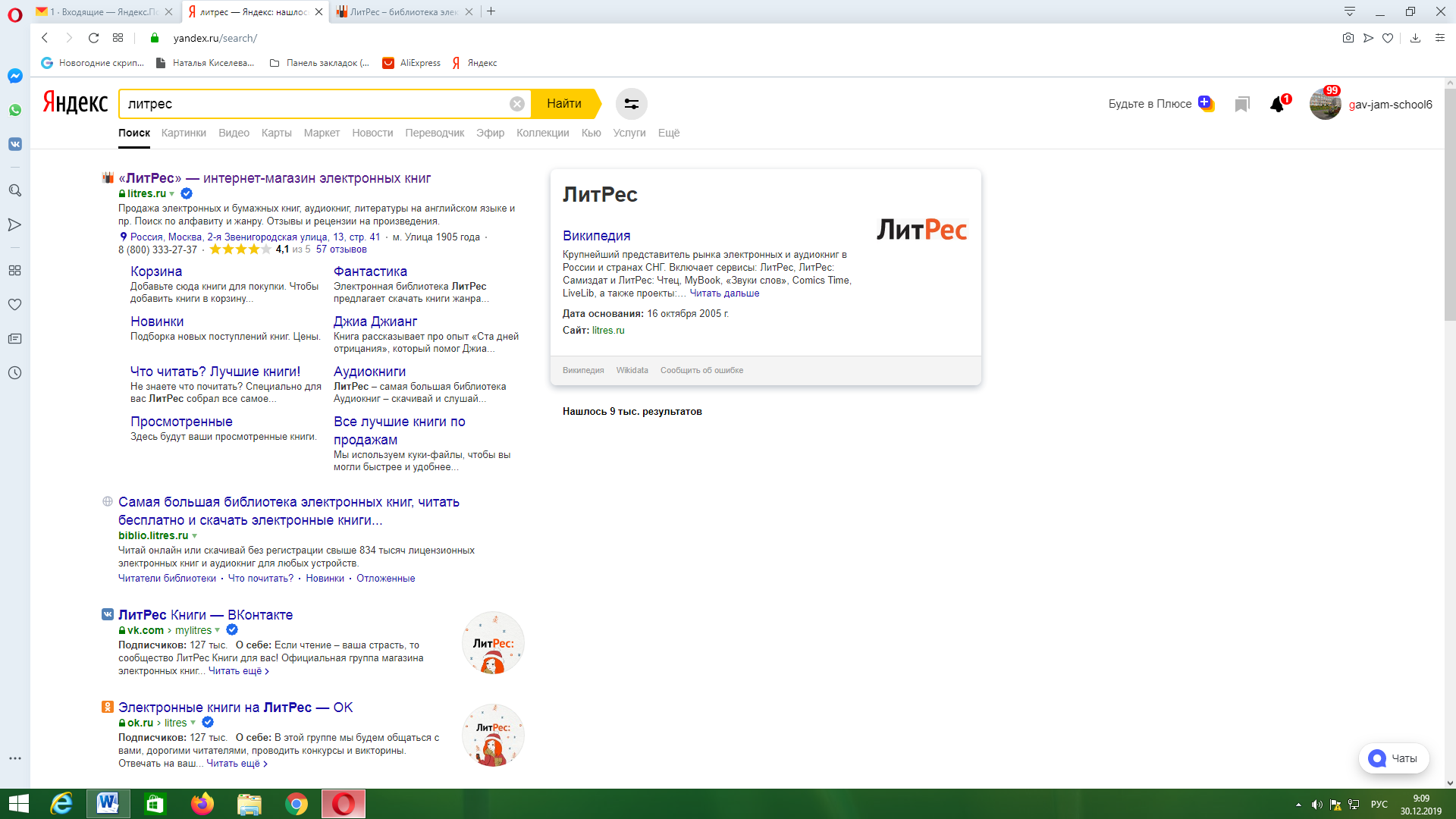 В правом верхнем углу  нажимаем кнопку «ВОЙТИ»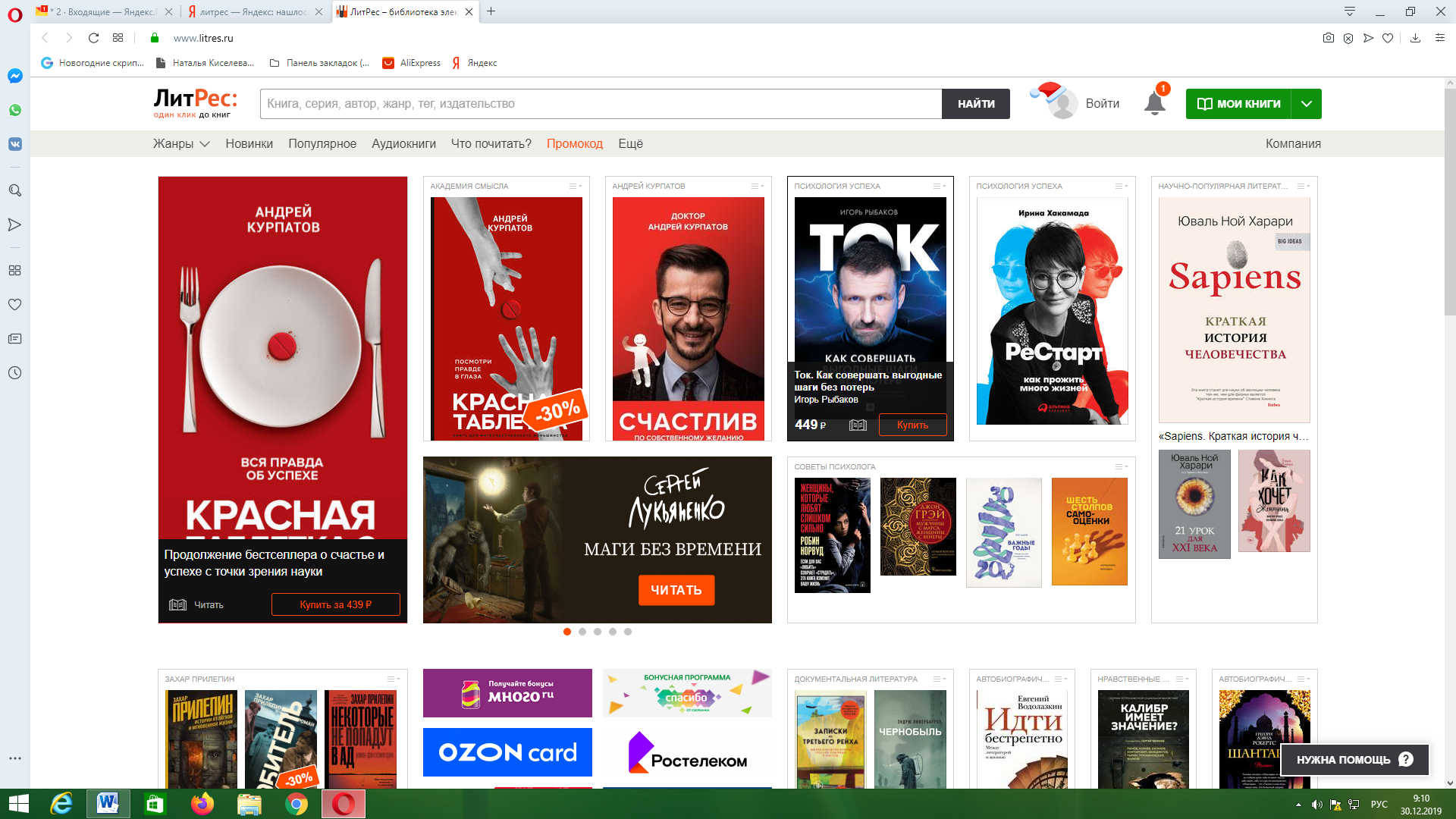 В открывшемся поле выбираем способ авторизации по электронной почте или по номеру телефона (в зависимости от способа регистрации):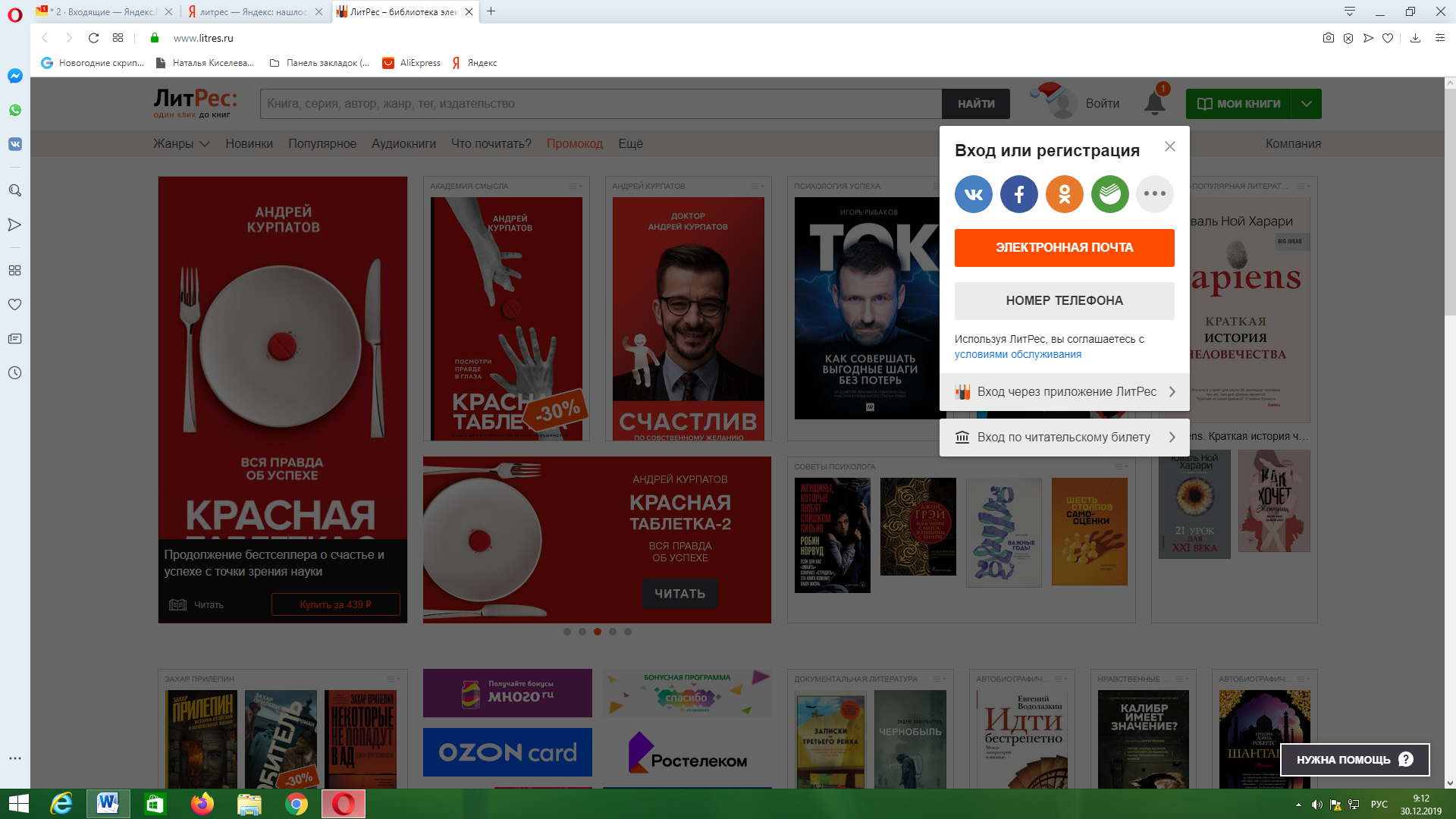 Проходим авторизацию путем заполнения предлагаемых полей (Например: вводим номер телефона; вводим пароль, присланный на Ваш номер телефона во время регистрации в ЛитРес).После успешной авторизации в правом верхнем углу вместо кнопки «ВОЙТИ» появится 9-значный номер –  логин Вашей учетной записи (логин присылается вместе с паролем при регистрации учетной записи на электронную почту или сообщением на телефон)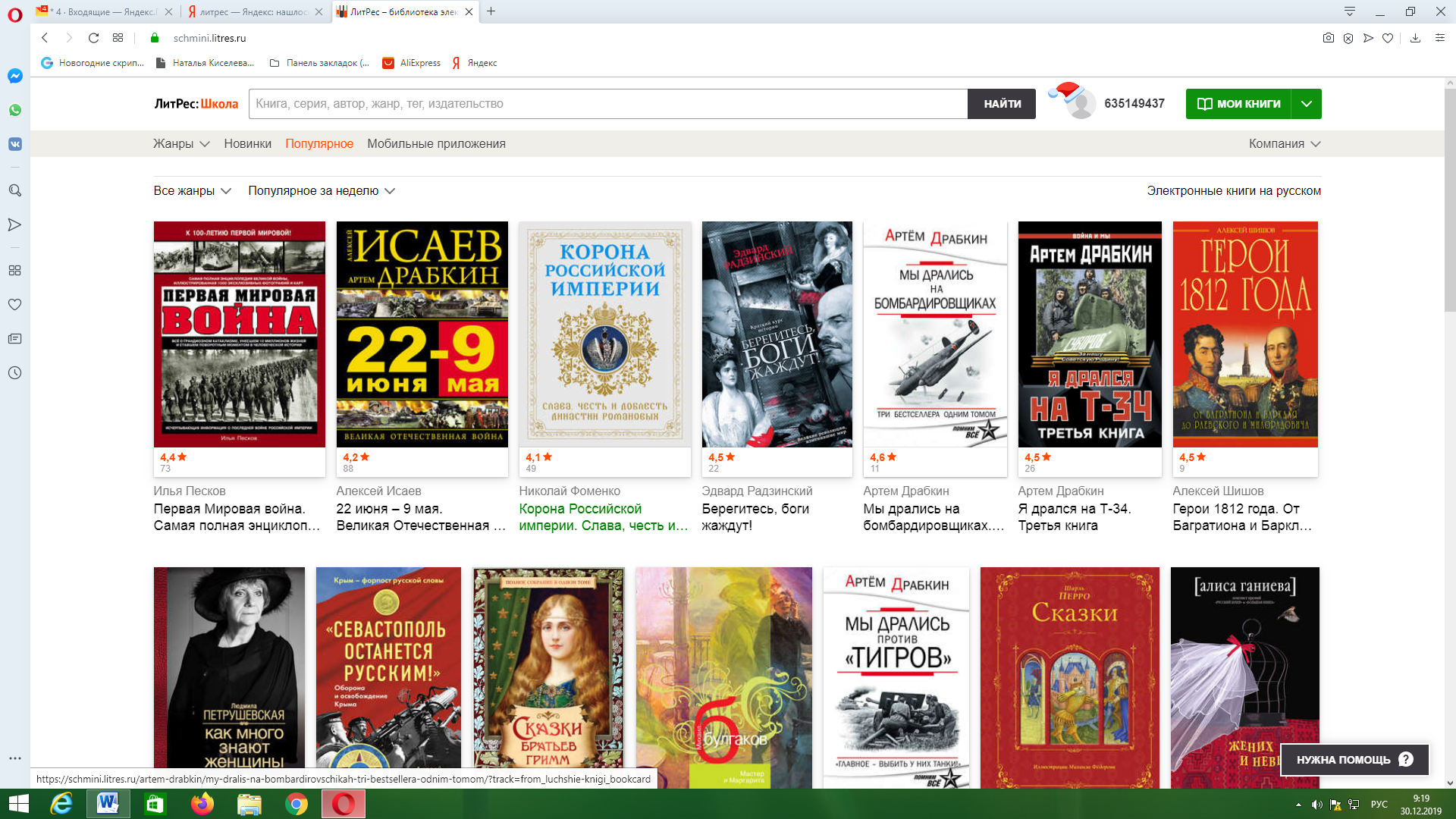 Ищем нужную литературу путем ввода данных в поисковую строку сайта. Далее выбираем нужную книгу, щёлкнув по её изображению, и нажимаем «ВЗЯТЬ В БИБЛИОТЕКЕ» 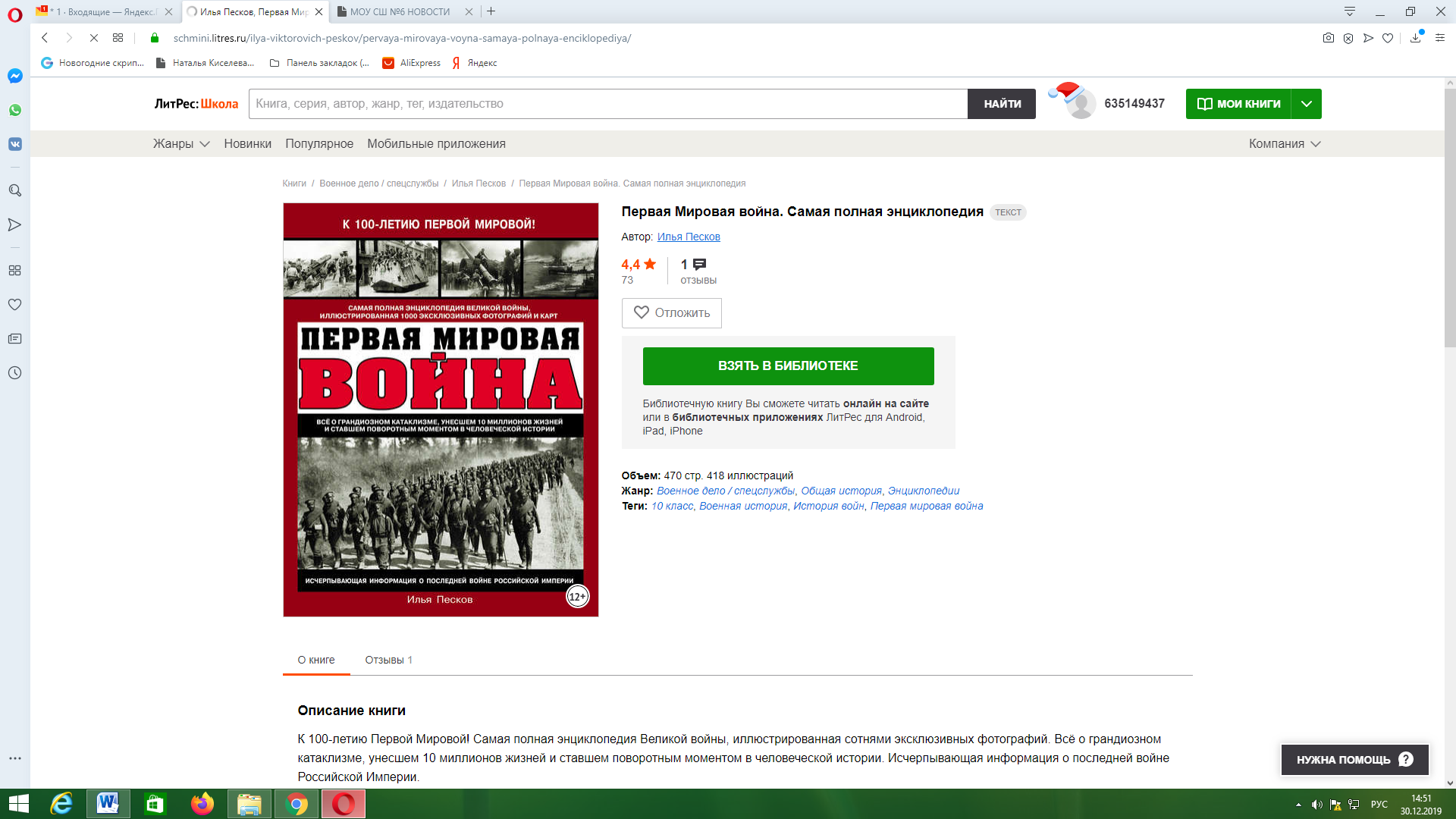 Для  отображения содержания книги нажмите «ЧИТАТЬ ОНЛАЙН»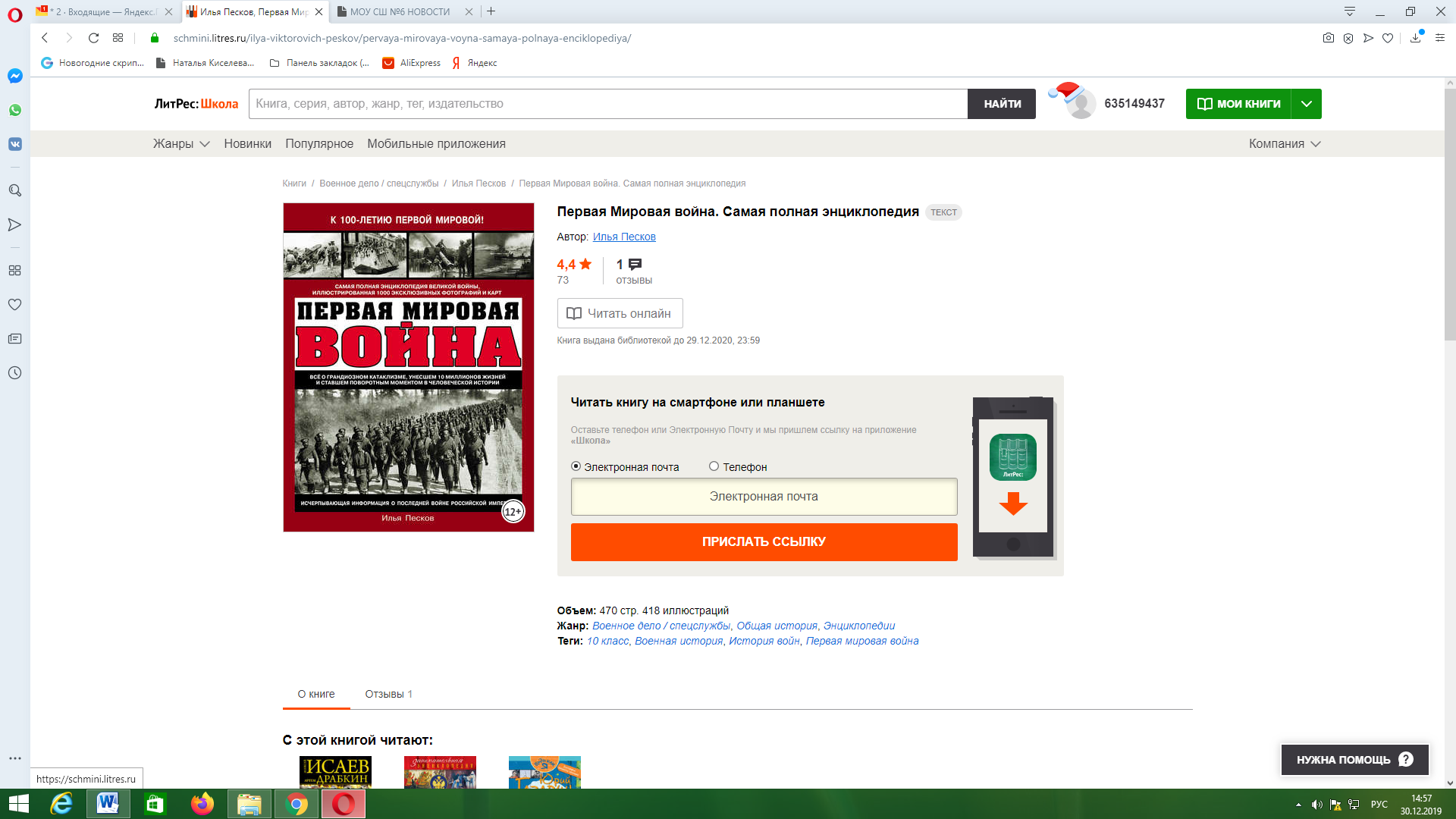 ПРИЯТНОГО ЧТЕНИЯ!